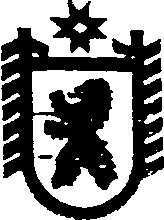 Российская ФедерацияРеспублика КарелияСОВЕТ  ВАЛДАЙСКОГО   СЕЛЬСКОГО ПОСЕЛЕНИЯ L ЗАСЕДАНИЕ III СОЗЫВАРЕШЕНИЕОт 15 ноября   2017 года  № 152                                                                            п. ВалдайО внесении изменений в решение Совета Валдайского сельского поселения № 147 от 19.09.2017г 	С целью устранения опечатки, допущенной при издании  решения Совета Валдайского сельского поселения  № 147 от 19.09.2017г «О внесении изменений в решение Совета Валдайского сельского поселения № 10 от 27.11.2013г «О создании муниципального дорожного фонда муниципального образования «Валдайское сельское поселение» Совет   Валдайского сельского поселения решил:1.Внести изменения в решение Совета Валдайского сельского поселения  № 147 от 19.09.2017г «О внесении изменений в решение Совета Валдайского сельского поселения № 10 от 27.11.2013г «О создании муниципального дорожного фонда муниципального образования «Валдайское сельское поселение» исключив пункт 3 из текста решения.2 .Обнародовать настоящее постановление путем размещения его на официальном сайте Сегежского муниципального района, раздел «Муниципальные образования - Валдайское сельское поселение» (http://home.onego.ru/~segadmin/omsu_selo_Valday)., а также на бумажных носителях в местах массового посещения населением в учреждениях и предприятиях:	 п. Валдай:		Администрация Валдайского сельского поселения, Валдайская сельская библиотека филиал № 9 МУ «Сегежская ЦБС», МКОУ «Средняя общеобразовательная школа п.Валдай», амбулатория п. Валдай МУ «Сегежская ЦРБ»п. Вожмогора – филиал культурно – досугового центра МУ «Центр культуры и досуга г.Сегежи»д. Полга – Полгинская сельская библиотека филиал № 17 МБУ «Сегежская ЦБС»п. Вожмоозеро – магазин.	Председатель СоветаВалдайского сельского поселения					         Л.А.СаксоноваГлава        Валдайского сельского поселения:                                                  В.М.Забава                                                                               